08:30 – 09:00    Dalyvių registracija09:00 – 12:00    Lektorių ir dalyvių prisistatymas, Lektorių ir dalyvių prisistatymas, Nacionalinės Dvynių koordinatorės  sveikinimo žodis, mokymų programos pristatymas ES Dvynių sutartis⦿  ES Dvynių projekto sutarties sandara⦿  Specialiosios sąlygos   ⦿  Dvynių projekto darbo planas⦿  Bendrosios sąlygos⦿  Projekto pirkimai, auditas, mokėjimai  Kavos pertraukaDvynių projekto biudžetas⦿  Biudžeto sandara⦿  Tinkamos apmokėti išlaidos pagal biudžeto kategorijas⦿  Išlaidas pagrindžiantys dokumentai 12:00 – 13:30    Pietūs13:30 – 16:30Dvynių projekto biudžetas – praktinė užduotisProjekto ataskaita - galimi Dvynių sutarties pakeitimai ⦿   Formalus rašytinis pakeitimas⦿   Raštas dėl pakeitimo⦿   Projekto ataskaitosDvynių projektams keliami viešinimo reikalavimai ⦿  Bendrasis viešinimo veiklų tikslas ⦿  ES viešinimo taisyklės ir pagrindiniai elementaiKavos pertraukaDvynių projekto viešinimo ir komunikavimo plano rengimas bei CPVA patirtis  ⦿  Tikslinės grupės identifikavimas ⦿  Viešinimo veiklų planavimas ir viešinimo priemonių parinkimas⦿  Materialinių ir žmogiškųjų išteklių planavimas⦿  Planuojamų pasiekti rodiklių nustatymas⦿  Praktinė užduotis⦿  Pagrindiniai iššūkiai ir geroji praktika – CPVA patirtis Klausimai ir atsakymai. Mokymų apibendrinimasPASTABA: mokymų programa gali būti keičiama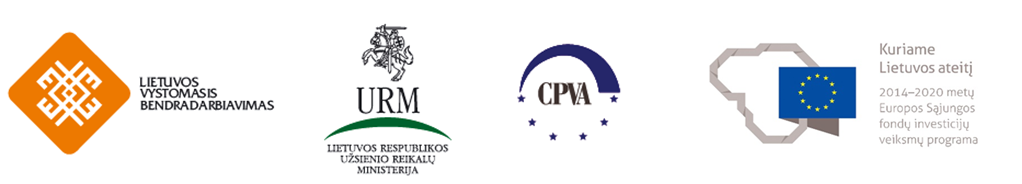 Mokymų pavadinimasMokymų pavadinimasES Dvynių projektų įgyvendinimas TrukmėMokymų dataTrukmėMokymų data1 diena (8 akademinės valandos)2018 m. gruodžio 6 d.Aprašymas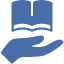 AprašymasMokymų tikslas – sustiprinti Lietuvos viešojo valdymo institucijų ir jų darbuotojų, dirbančių vystomojo bendradarbiavimo srityje, gebėjimus įgyvendinti Europos Sąjungos (ES) Dvynių programos projektus. Mokymų dalyviams bus pateikta teorinė bei praktinė informacija, kaip parengti ES Dvynių sutartį, įskaitant darbo planą ir biudžetą, dalyviai sužinos, kokios išlaidos Dvynių projektuose yra tinkamos, kokie Dvynių projektams keliami viešinimo reikalavimai ir panašiai. Mokymų metu bus remiamasi nauju Dvynių vadovu, įsigaliojusiu nuo 2017 m. liepos 1 d. Tikslinė grupė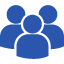 Tikslinė grupėValstybės ir savivaldybių institucijų darbuotojai, dirbantys vystomojo bendradarbiavimo (VB) srityje.  Maksimalus grupės dydis – 20 asm.  Mokymų metodaiMokymuose tarpusavyje bus derinami teoriniai (informacijos pateikimas per skaidruolių rodymą) ir praktiniai metodai – inscenizacijos, darbas individualiai ir grupėse, diskusijos. Prieš renginį mokymų dalyviams elektroniniu paštu bus išsiųstos pristatymų skaidruolės, spausdinta medžiaga nebus dalinama.Mokymuose tarpusavyje bus derinami teoriniai (informacijos pateikimas per skaidruolių rodymą) ir praktiniai metodai – inscenizacijos, darbas individualiai ir grupėse, diskusijos. Prieš renginį mokymų dalyviams elektroniniu paštu bus išsiųstos pristatymų skaidruolės, spausdinta medžiaga nebus dalinama.Mokymuose tarpusavyje bus derinami teoriniai (informacijos pateikimas per skaidruolių rodymą) ir praktiniai metodai – inscenizacijos, darbas individualiai ir grupėse, diskusijos. Prieš renginį mokymų dalyviams elektroniniu paštu bus išsiųstos pristatymų skaidruolės, spausdinta medžiaga nebus dalinama.Mokymų uždaviniaiDėstytojaiMokymų vietaRegistracija⦿ Supažindinti dalyvius su ES Dvynių projektų įgyvendinimo procedūromis, veikėjais ir jų funkcijomis; ⦿ Išmokyti dalyvius parengti ES Dvynių sutartį, įskaitant darbo planą;⦿ Suteikti informacijos apie tai, kokios išlaidos ES Dvynių projektuose yra tinkamos;⦿ Supažindinti dalyvius su ES Dvynių projektams taikomais viešinimo reikalavimais;⦿ Pristatyti dalyvavimo ES Dvynių projektuose naudą tiek dvišaliu, tiek nacionaliniu, tiek asmeniniu lygmeniu; Pristatyti Dvynių projektų vertinimo ir atrankos procedūrą; Gintaras Makštutis, CPVA  Tarptautinių vystomojo bendradarbiavimo projektų skyriaus vyr. projektų vadovasSvetlana Rutkovskaja, CPVA Tarptautinių vystomojo bendradarbiavimo projektų skyriaus vyr. finansininkė Austėja Vilkelytė, CPVA  Tarptautinių vystomojo bendradarbiavimo projektų skyriaus vyr. projektų vadovėApie mokymų vietą informuosime užsiregistravusius dalyvius. Iki 2018 m. lapkričio 23 d. el. paštu v.barkauskaite@cpva.lt. Užsipildžius visoms vietoms, registracija gali būti baigta anksčiau.  Tuo atveju, kai iš vienos institucijos norėtų dalyvauti du atstovai, dėl riboto vietų skaičiaus, antrasis užsiregistravęs asmuo bus įtraukiamas į laukiančiųjų sąrašą.⦿ Supažindinti dalyvius su ES Dvynių projektų įgyvendinimo procedūromis, veikėjais ir jų funkcijomis; ⦿ Išmokyti dalyvius parengti ES Dvynių sutartį, įskaitant darbo planą;⦿ Suteikti informacijos apie tai, kokios išlaidos ES Dvynių projektuose yra tinkamos;⦿ Supažindinti dalyvius su ES Dvynių projektams taikomais viešinimo reikalavimais;⦿ Pristatyti dalyvavimo ES Dvynių projektuose naudą tiek dvišaliu, tiek nacionaliniu, tiek asmeniniu lygmeniu; Pristatyti Dvynių projektų vertinimo ir atrankos procedūrą; Gintaras Makštutis, CPVA  Tarptautinių vystomojo bendradarbiavimo projektų skyriaus vyr. projektų vadovasSvetlana Rutkovskaja, CPVA Tarptautinių vystomojo bendradarbiavimo projektų skyriaus vyr. finansininkė Austėja Vilkelytė, CPVA  Tarptautinių vystomojo bendradarbiavimo projektų skyriaus vyr. projektų vadovėApie mokymų vietą informuosime užsiregistravusius dalyvius. Iki 2018 m. lapkričio 23 d. el. paštu v.barkauskaite@cpva.lt. Užsipildžius visoms vietoms, registracija gali būti baigta anksčiau.  Tuo atveju, kai iš vienos institucijos norėtų dalyvauti du atstovai, dėl riboto vietų skaičiaus, antrasis užsiregistravęs asmuo bus įtraukiamas į laukiančiųjų sąrašą.⦿ Supažindinti dalyvius su ES Dvynių projektų įgyvendinimo procedūromis, veikėjais ir jų funkcijomis; ⦿ Išmokyti dalyvius parengti ES Dvynių sutartį, įskaitant darbo planą;⦿ Suteikti informacijos apie tai, kokios išlaidos ES Dvynių projektuose yra tinkamos;⦿ Supažindinti dalyvius su ES Dvynių projektams taikomais viešinimo reikalavimais;⦿ Pristatyti dalyvavimo ES Dvynių projektuose naudą tiek dvišaliu, tiek nacionaliniu, tiek asmeniniu lygmeniu; Pristatyti Dvynių projektų vertinimo ir atrankos procedūrą; Gintaras Makštutis, CPVA  Tarptautinių vystomojo bendradarbiavimo projektų skyriaus vyr. projektų vadovasSvetlana Rutkovskaja, CPVA Tarptautinių vystomojo bendradarbiavimo projektų skyriaus vyr. finansininkė Austėja Vilkelytė, CPVA  Tarptautinių vystomojo bendradarbiavimo projektų skyriaus vyr. projektų vadovėApie mokymų vietą informuosime užsiregistravusius dalyvius. Iki 2018 m. lapkričio 23 d. el. paštu v.barkauskaite@cpva.lt. Užsipildžius visoms vietoms, registracija gali būti baigta anksčiau.  Tuo atveju, kai iš vienos institucijos norėtų dalyvauti du atstovai, dėl riboto vietų skaičiaus, antrasis užsiregistravęs asmuo bus įtraukiamas į laukiančiųjų sąrašą.Mokymų programa2018 m. gruodžio 6 d.